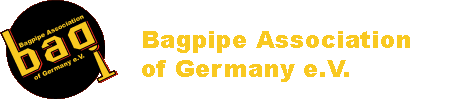 Anmeldung zur BAG Solo Competition Piping in AngelbachtalSonntag, 14. Juli 2019Name, Vorname: 	_____________________________________________Adresse:		_____________________________________________Mobilnummer:	_____________________________________________Grad 5 (jew. 2 Parts)Slow March/Air	 __________________________________________March			 ________________________________________________	Grad 4 (jew. 4 Parts)Starthspey- Reel	 __________________________________________6/8 March		 __________________________________________2/4 March		 __________________________________________Grad 3 MSR			 __________________________________________SA/SM-Jig		 __________________________________________Grad 2 MSR			 __________________________________________HP/Jig			 __________________________________________Grad 1 MSR			 __________________________________________HP/Jig			 __________________________________________Hinweis:In allen Graden können tunes nach eigener Wahl gespielt werden. Regeln siehe BAG.Startgebühren:5 € pro Level/Competitionteilnahme. Beispiel: Spieler spielt im Beginner den Slow Air UND den March= 10,-€sind in Bar bei der Anmeldung am Bandeinlass on the Day zu entrichten und liegt in der Verantwortlichkeit des teilnehmenden Spielers!Anmeldeschluss: 05.07.2019; 12:00 UhrAnmeldungen nach diesem Termin bedingen doppelte Startgebühr.Rücksendung dieser Anmeldung an:Michael KösterPestalozzistraße 9, 69412 EberbachMichael.koester64@web.deKontaktdetails:____________________________________Die Solos starten um 12:30 Uhr Einspielen ab 12:00 Uhr möglich. Weitere Infos werden ggf. auf der Homepage der BAG e. V. oder im PD-Forum bereitgestellt oder gehen Euch per Post oder Mail zu.Wichtige Informationen:Ein Verpflegungszelt mit kostenloser Verpflegung und Getränken wird bereitgestellt. Eine einfache Übernachtungsmöglichkeit (Sporthalle) steht von Samstag auf Sonntag zur Verfügung.Die Preisverleihung beginnt ca. ca. 30 Minuten nach dem letzten Spieler im letzten Grad. Name:______________________________________________________Adresse:____________________________________Telefon:______________________________________________________Mobil:______________________________________________________E-Mail:______________________________________________________